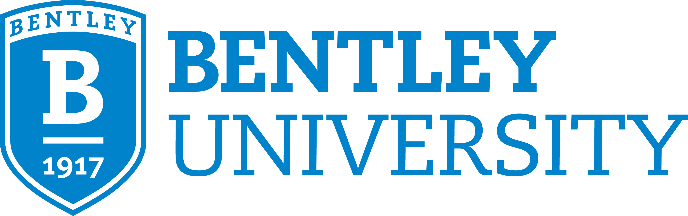 Emergency Planning for Individuals with Disabilities

My physical limitations are: My emotional limitations are: 

I have the following assistive technology, mobility equipment, medications, or animals to consider: 
Types of emergency procedures to consider and what you may do in each situation keeping your above limitations in mind: Individual building evacuation—planned/with notice: 
Individual building evacuation—unplanned: 
Campus evacuation—planned/with notice: 
Campus evacuation—unplanned: 
Shelter in place: Other things to consider: I have entered University Police Phone Number (781-891-3131) into my phoneI have entered my cellphone into WorkDay so I can receive emergency notifications I have entered my emergency contact information into WorkDayI have downloaded the Rave Guardian App onto my phoneI have identified emergency call box locations on campus I have shared my emergency plan with my personal support network (roommates, colleagues, professors, resident assistant, supervisors, etc.) 
